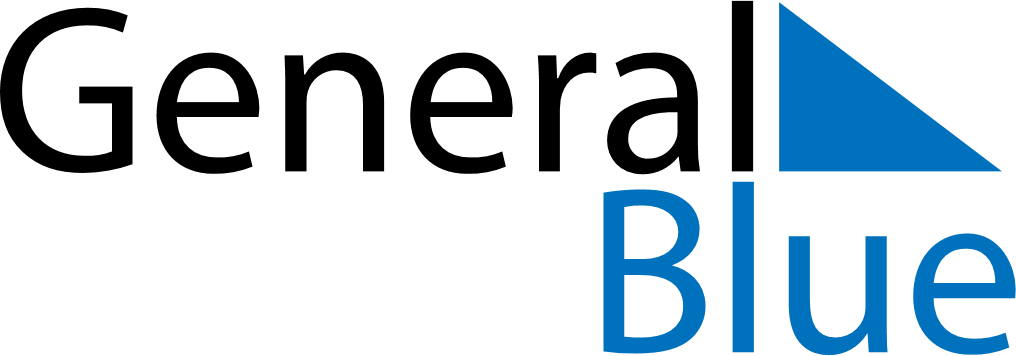 Weekly Meal Tracker March 5, 2023 - March 11, 2023Weekly Meal Tracker March 5, 2023 - March 11, 2023Weekly Meal Tracker March 5, 2023 - March 11, 2023Weekly Meal Tracker March 5, 2023 - March 11, 2023Weekly Meal Tracker March 5, 2023 - March 11, 2023Weekly Meal Tracker March 5, 2023 - March 11, 2023SundayMar 05MondayMar 06MondayMar 06TuesdayMar 07WednesdayMar 08ThursdayMar 09FridayMar 10SaturdayMar 11BreakfastLunchDinner